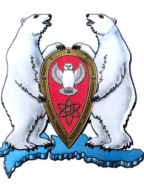 АДМИНИСТРАЦИЯ МУНИЦИПАЛЬНОГО ОБРАЗОВАНИЯГОРОДСКОЙ ОКРУГ «НОВАЯ ЗЕМЛЯ»РАСПОРЯЖЕНИЕ« 11 » января 2016 г. № 03г. Архангельск-55О назначении ответственного лица в Архангельской региональной системе исполнения регламентовВ соответствии с Федеральным законом от 27.07.2010 № 210-ФЗ «Об организации предоставления государственных и муниципальных услуг»,р а с п о р я ж а ю с ь:1. Назначить ответственным за решение вопросов технологической готовности и вопросов, связанных с использованием системы исполнения регламентов (СИР), а также для осуществления настроек прав доступа в СИР в администрации муниципального образования городской округ «Новая Земля» руководителя правового отдела Зинчук Наталию Адамовну..2. Распоряжение довести до ответственных должностных лиц под роспись.3. Настоящее распоряжение опубликовать на официальном сайте муниципального образования городской округ «Новая Земля». 4. Контроль за исполнением настоящего распоряжения возложить на заместителя главы администрации.  И.о.главы муниципального образования 				             А.И.Минаев